State of LouisianaState Licensing Board for Contractors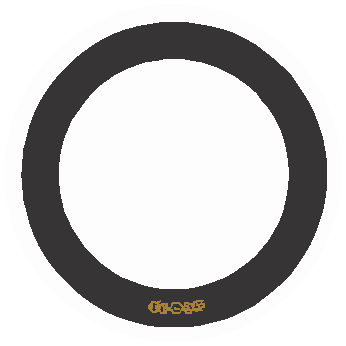 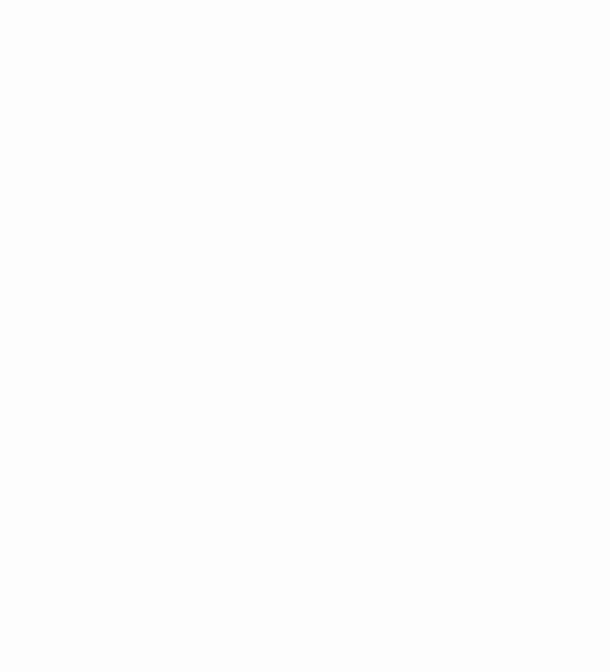 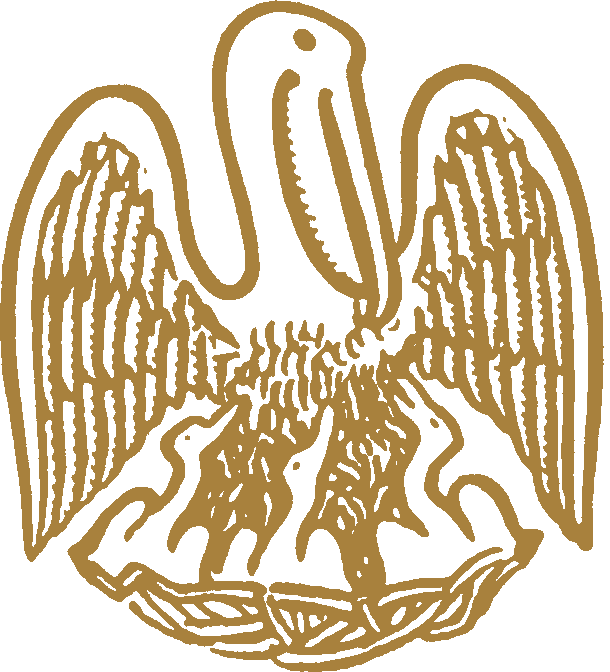 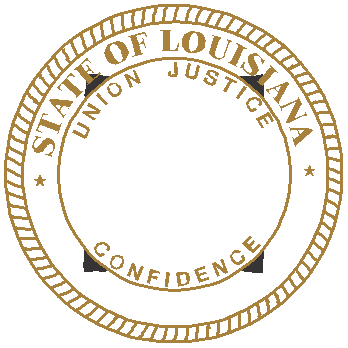 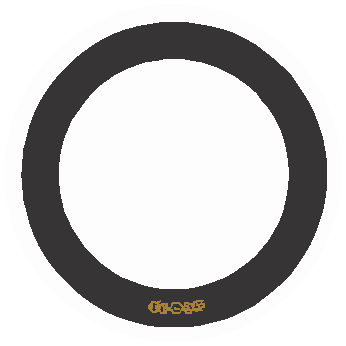 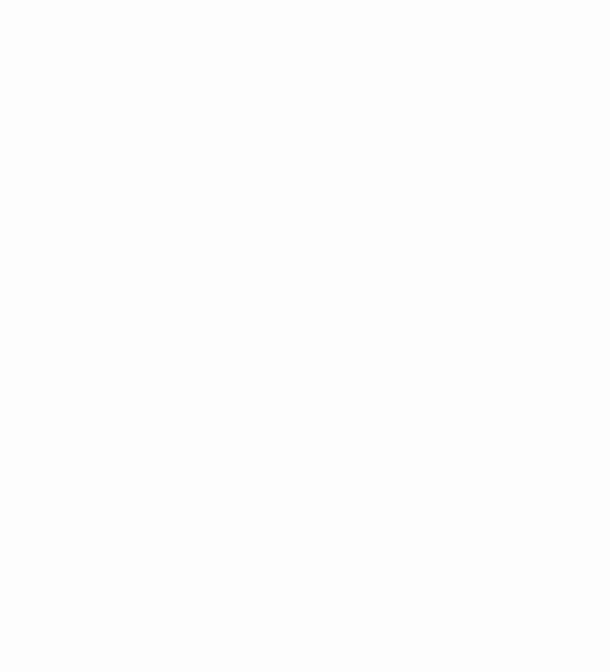 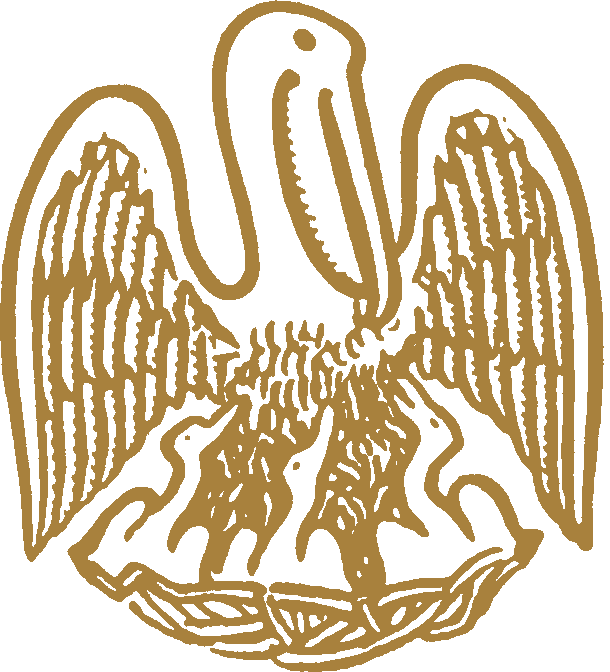 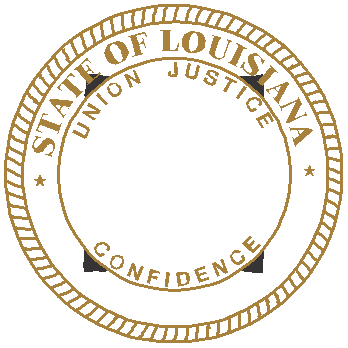 Commercial board MeetingAgenda – February 18, 2016ROLL CALL – Ms. Tarah Revette PLEDGE OF ALLEGIANCE – Mr. William J. Clouatre, Vice ChairmanINVOCATION & INTRODUCTION – Judge Darrell White, Retired, Hearing OfficerConsideration of the January 21, 2016 Commercial Board Meeting Minutes.Welcome / Introductions – Mr. Michael McDuff, Executive DirectorNEW BUSINESSQUALIFYING PARTY HEARINGS:Dragan Segvic LLC, New Orleans, Louisiana – Consideration of suspending, revoking, or removing a classification(s) from Louisiana contractors’ license number 58980 as the company has been without a qualifying party for Business & Law and Building Construction; despite sixty (60) days elapsing.  La. R.S. 37:2156.1, Sec. 103 Rules and Regulations of the Board.FDH, Inc., Raleigh, North Carolina – Consideration of suspending, revoking, or removing a classification(s) from Louisiana contractors’ license number 58491 as the company has been without a qualifying party for Business & Law and Building Construction; despite sixty (60) days elapsing.  La. R.S. 37:2156.1, Sec. 103 Rules and Regulations of the Board.Granger Telecom Corporation, San Antonio, Texas – Consideration of suspending, revoking, or removing a classification(s) from Louisiana contractors’ license number 35882 as the company has been without a qualifying party for Business & Law; Specialty: Telecommunications; and Specialty: Tower Construction despite sixty (60) days elapsing.  La. R.S. 37:2156.1, Sec. 103 Rules and Regulations of the Board.JES Jenkins Electrical Services LLC, Lafayette, Louisiana – Consideration of suspending, revoking, or removing a classification(s) from Louisiana contractors’ license number 57432 as the company has been without a qualifying party for Business & Law and Electrical Work (Statewide) despite sixty (60) days elapsing.  La. R.S. 37:2156.1, Sec. 103 Rules and Regulations of the Board.MM Construction LLC (of MS), Vicksburg, Mississippi – Consideration of suspending, revoking, or removing a classification(s) from Louisiana contractors’ license number 45261 as the company has been without a qualifying party for Business & Law and Building Construction despite sixty (60) days elapsing.  La. R.S. 37:2156.1, Sec. 103 Rules and Regulations of the Board.JUDGMENTS:1.	All Star Heating & Air, LLC, St. Amant, Louisiana – Consideration of an alleged violation by All Star Heating & Air, LLC (Commercial License 49331) for an unpaid judgment in favor of Janet Rhodus rendered by the 23rd Judicial District Court for the Parish of Ascension, State of Louisiana on the 25th day of June, 2015. In this judgment, All Star Heating & Air, LLC was ordered to pay $41,189.00 plus $1,800 for expert testimony, court costs, and legal interest on all sums from the date of suit until paid. La. R.S. 37:2150-2192, (A)(8) and (A)(9), 2156.1(D)(1) and Section 115 of the Board’s Rules and Regulations.2.	JBS Construction and Development, L.L.C., Greenwell Springs, Louisiana – Consideration of an alleged violation by JBS Construction and Development, L.L.C. (Commercial License 49173 and Residential License 89685) for an unpaid judgment in favor of PS Wholesale Floors, LLC rendered by the 22nd Judicial District Court for the Parish of St. Tammany, State of Louisiana on the 23rd day of September, 2015. In this judgment, JBS Construction and Development, LLC and Joseph Blake Seguin, jointly, severally, and in solido were ordered to pay $7,530.83 plus attorney’s fees of $1,500, interest at the per annum rate of 18% on each unpaid invoice commencing on the final day of the month following the month of the invoice, and all costs of court. La. R.S. 37:2150-2192, (A)(8) and (A)(9), 2156.1(D)(1) and Section 115 of the Board’s Rules and Regulations.Compliance HearingS: Jesus Pizano Jimenez d/b/a JJP Company, Austin, Texas – Consideration of an alleged violation for acting as a contractor, to perform a scope work where the labor and materials combined to complete the work was in the amount of $33,120.00 on the Chavin Place Apartments project in Monroe, Louisiana. La. R.S. 37:2160 (A)(1).a)	Complete Construction Contractors, LLC, Baton Rouge, Louisiana – Consideration of an alleged violation for entering into a contract with an unlicensed contractor to perform structured steel column and balcony guardrail work in the amount of $1,615,022.00 on the Elf Express Hotel project in Baton Rouge, Louisiana. La. R.S. 37:2158 (A)(4).b)	Daufgelt, Inc. d/b/a Baton Rouge Iron Works, Prairieville, Louisiana – Consideration of an alleged violation for acting as a contractor to perform structured steel column and balcony guardrail work in the amount of $102,600.00, without possessing a Louisiana State contractor’s license on the Elf Express Hotel project in Baton Rouge, Louisiana. La. R.S. 2160(A)(1).Legacy Heating & Air Conditioning Services, LLC, New Braunfels, Texas – Consideration of an alleged violation for entering into a contract to perform a scope of work where labor and materials combined to complete the work was in the amount of $149,619.33 without possessing a Louisiana State contractor’s license on the Christian Living Fellowship Church project in Leesville, Louisiana. La. R.S. 2160(A)(1).STATUTORY CITATIONS:OLD BUSINESSG. 	COMPLIANCE HEARINGS/CONTINUANCES:1.	Capital Construction Services, Inc., Fishers, Indiana – Consideration of an alleged violation for entering into multiple contracts with multiple unlicensed contractors to perform work on the Sola Salon project ($257,000.00) in Metairie, Louisiana. La. R.S. 2158(A)(4).2.	Martin Mitchell, Pearl River, Louisiana – Consideration of an alleged violation for permitting the contractor’s license to be used by another when the other contractor does not hold a license and for bidding, contracting and/or performing work in a name other than the name which appears on the official records of the Board for the current license, for work on the Sola Salon project ($41,500.00) in Metairie, Louisiana. La. R.S. 2158(A)(3)(5) and Rules and Regulations Section 109(A).3.	National Economy Plumbers, Inc, New Orleans, Louisiana – Consideration of an alleged violation for acting as a contractor to perform a plumbing scope of work where the labor and materials combined to complete the work was in the amount of $70,192.11 without possessing a Louisiana State contractor’s license on the Sola Salon project in Metairie, Louisiana. La. R.S. 37:2160(A)(1).4.	West Design and Build, LLC, Indianapolis, Indiana – Consideration of an alleged violation for acting as a contractor to perform work without possessing a Louisiana State contractor’s license on the Sola Salon project ($257,000.00) in Metairie, Louisiana. La. R.S. 37:2160 (A)(1).5.	Booth Electrical, LLC, Palmetto, Florida – Consideration of an alleged violation for acting as a contractor to perform electrical work without possessing a Louisiana State contractor’s license on the Sola Salon project ($41,500.00) in Metairie, Louisiana. La. R.S. 37:2160 (A)(1).6.	CLI Plumbing, LLC, Nashville, Tennessee – Consideration of an alleged violation for entering into a contract to perform a plumbing scope of work where the labor and materials combined to complete the work was in the amount of $69,208.26 on the Sola Salon project in Metairie, Louisiana. La. R.S. 37:2160(A)(1).H. 	REQUEST FOR REHEARING/RECONSIDERATION:1.	Total Metal Services, LLC, Prairieville, Louisiana – Consideration of an alleged violation for acting as a contractor, to perform a metal erection scope work where the labor and materials combined to complete the work was in the amount of $117,822.04, without possessing a Louisiana State contractor’s license on the Hollingsworth Richards Collision Center in Prairieville, Louisiana. La. R.S. 37:2160 (A)(1).Decision at the January 21, 2016 Commercial Meeting MinutesMs. Hughes gave a summary of the allegations. No one was present on behalf of TOTAL METAL SERVICES, LLC. Investigator Johnny Rogers was called to the stand and sworn in. Mr. Rogers reviewed the exhibit packet. Ms. Sims entered the exhibit packet into evidence and it was admitted. Mr. Meredith made a motion to find TOTAL METAL SERVICES, LLC to be in violation. Mr. Gallo seconded. The motion passed. Mr. Meredith made a motion to assess the maximum fine plus $500 in administrative costs. Mr. Gallo seconded. The motion passed.I.	COMMITTEE REPORTS:	1.	Report from the Staff – Ms. Dupuy	2.	Building Committee – Mr. Graham	3.	Classification and Testing Committee – Mr. Gallo	4.	Legislative/Rules and Regulations Committee – Mr. Fenet	5.	Finance Committee – Mr. Dupuy 6.	Residential Building Committee – Mr. JonesJ.	Consideration of additional classifications for residential licenses, residential applications, home improvement registrations and residential licensure exemptions as listed and attached to the agenda, and actions of the February 17, 2016 Residential Building Subcommittee. (Pages 5-13)K.	Consideration of commercial licensure exemptions as listed and attached to the agenda. (Pages 14-18)L.	Consideration of additional classifications as listed and attached to the agenda. (Pages 19-21)M.	Consideration of commercial applications as listed and attached to the agenda. (Pages 22-31)EXECUTIVE SESSION (IF Necessary)ADJOURNMENTAdditional classifications for residential licenses(Pending all requirements being met)Company Name/Classification										Lic. No.WAGONER CONSTRUCTION, LLC	882893 
325 Mercer Road, Pollock, LA 71467-4307SPECIALTY: RESIDENTIAL SWIMMING POOLSResidential Applications FOR LICENSE(Pending All Requirements Being Met)COMPANY NAMES228 OLC, LLC	308 S. Tyler St. Suite 3M Covington, LA 70433RESIDENTIAL BUILDING CONTRACTORACCU-BUILDERS, INC.	P. O. Box 15746, Baton Rouge, LA 70895RESIDENTIAL BUILDING CONTRACTORANTHONY RYAN LANDRY, LLC	1107 North Main Street, Jennings, LA 70546RESIDENTIAL BUILDING CONTRACTORARMBRUSTER CONSTRUCTION COMPANY, INC.	624 Carrollton Avenue, Metairie, LA 70005RESIDENTIAL BUILDING CONTRACTORAUDUBON HOMES OF LA, LLC	6601 Veterans Boulevard, Suite 26, Metairie, LA 70003RESIDENTIAL BUILDING CONTRACTORBALLI PLUMBING INC.	2913 Rosetta Dr, Chalmette, LA 70043RESIDENTIAL BUILDING CONTRACTORBLUE ORLEANS CONSTRUCTION, LLC	5208 Magazine Street, New Orleans, LA 70115RESIDENTIAL BUILDING CONTRACTORBROADMOOR, L.L.C.	P. O. Box 8791, Metairie, LA 70011RESIDENTIAL BUILDING CONTRACTORBROUSSARD, TERRENCE CHRISTOPHER		214 Puckett Estate Road, West Monroe, LA 71292RESIDENTIAL BUILDING CONTRACTORC. MISTRIC CONSTRUCTION, LLC	33883 Renee Avenue, Denham Springs, LA 70706RESIDENTIAL BUILDING CONTRACTORCALIBER CONSTRUCTION SERVICES, LLC	176 Southern Comfort Lane, Lockport, LA 70374RESIDENTIAL BUILDING CONTRACTORCODE COMMERCIAL INVESTMENTS, L.L.C.	2809 Debouchel Blvd, Meraux, LA 70075RESIDENTIAL BUILDING CONTRACTORCUGINO BUILDERS LLC	139 Manchester Circle, Lafayette, LA 70506RESIDENTIAL BUILDING CONTRACTORD.I.A. CUSTOM BUILDERS L.L.C.	4808 St. Ann Drive, Kenner, LA 70065RESIDENTIAL BUILDING CONTRACTORDAIGLE BUILDERS UNITED LLC	683 Bayou Dularg Road, Houma, LA 70363RESIDENTIAL BUILDING CONTRACTORDOWDEN, RAYMOND		3074 E Hawthorne Road, Leesville, LA 71446RESIDENTIAL SWIMMING POOLSE 3 CONSTRUCTION LLC	163 Carra Lane, West Monroe, LA 71292RESIDENTIAL BUILDING CONTRACTORFAIRMAN CONTRACTORS LLC	PO Box 4411, Lake Charles, LA 70606RESIDENTIAL BUILDING CONTRACTORFERCHO, LLC	3918 Canal Street Unit 2, New Orleans, LA 70119RESIDENTIAL BUILDING CONTRACTORFREMIN GENERAL CONTRACTORS, LLC	1203 Center Street, New Iberia, LA 70560RESIDENTIAL BUILDING CONTRACTORGAVILANES, EDUARDO ROMAN		11620 Airline Hwy Apt 205, Baton Rouge, LA 70816RESIDENTIAL BUILDING CONTRACTORGILCO HOME SERVICES, LLC	2310 Park Place, Gretna, LA 70056-3024RESIDENTIAL BUILDING CONTRACTORHISU, LLC	134 Jack Rabbit Ln., Greensburg, LA 70441RESIDENTIAL BUILDING CONTRACTORJCL BUILDERS, LLC	PO Box 2173, Iowa, LA 70647RESIDENTIAL BUILDING CONTRACTORJERCO CONSTRUCTION, LLC
P.O. Box 125, Fairbanks, LA 71240RESIDENTIAL BUILDING CONTRACTORJOTLIMS CORPORATION	PO Box 191, Jeanerette, LA 70544RESIDENTIAL BUILDING CONTRACTORMCMILLIAN & HOLDEN, LLC	1839 4th Street, New Orleans, LA 70113RESIDENTIAL BUILDING CONTRACTORMICHAEL LOVE CONSTRUCTION, LLC	1244 Magazine Street, New Orleans, LA 70130RESIDENTIAL BUILDING CONTRACTORMULLIN LANDSCAPE ASSOCIATES, LLC	621 Distributors Row, Ste. F, Harahan, LA 70123-3283RESIDENTIAL BUILDING CONTRACTORNED, LANCE M.		109 Duhon Street, Maurice, LA 70555RESIDENTIAL BUILDING CONTRACTORPARRISH RAMSEY CONSTRUCTION, LLC	11016 Norris Ferry Road, Shreveport, LA 71106RESIDENTIAL BUILDING CONTRACTORPEEL HOMES, LLC	4974 Idlewind Rd, Clinton, LA 70722RESIDENTIAL BUILDING CONTRACTORPENDALES, LLC	4912 North Street, Baton Rouge, LA 70806RESIDENTIAL BUILDING CONTRACTORPLATINUM POOLS & PATIOS, LLC1700 E. Prien Lake Rd, Lake Charles, LA 70601RESIDENTIAL BUILDING CONTRACTOR; RESIDENTIAL SWIMMING POOLSPLATINUM POOLS AND SPA L.L.C.	28738 Montana St #B, Lacombe, LA 70445RESIDENTIAL SWIMMING POOLSRAY HOME BUILDERS LLC	8412 LeMane Ct, Denham Springs, LA 70706RESIDENTIAL BUILDING CONTRACTORRED ECLIPSE PROPERTIES, LLC	925 Bellecastle Street, New Orleans, LA 70115RESIDENTIAL BUILDING CONTRACTORRJ BUILDERS L.L.C.	181 Creekside Drive, Ruston, LA 71270RESIDENTIAL BUILDING CONTRACTORRO CONSTRUCTION SERVICES LLC	2427 Vogue Drive, Lake Charles, LA 70605RESIDENTIAL BUILDING CONTRACTORRONALD J LIEBERT CONSTRUCTION SERVICES LLC	6373 General Diaz St., New Orleans, LA 70124RESIDENTIAL BUILDING CONTRACTORSAVOIE, MYRON JAMES
438 Fantastic Acres Boulevard, Raceland, LA 70394RESIDENTIAL BUILDING CONTRACTORSKAINS JR, ROBERT LEE694 Moseleys Bluff Road , Downsville, LA 71234RESIDENTIAL BUILDING CONTRACTORSPISAK LLC	112 Oak Glen Drive, Lafayette, LA 70503RESIDENTIAL BUILDING CONTRACTORTRADEMARK INVESTMENTS LLC	916 S. Burnside Ave 4th Floor 401, Gonzales, LA 70737RESIDENTIAL BUILDING CONTRACTORVERTICAL BUILDERS, LLC196 Phillips Road, West Monroe, LA  71292RESIDENTIAL BUILDING CONTRACTORWALKER GENERAL CONTRACTORS LLC	5422 Galeria Drive, Ste. A, Baton Rouge, LA 70816RESIDENTIAL BUILDING CONTRACTORWRIGHT BUILDERS, LLC	725 Sugar Pine Circle, Madisonville, LA 70447RESIDENTIAL BUILDING CONTRACTORHOME IMPROVEMENT REGISTRATION APPLICATIONS(Pending All Requirements Being Met)COMPANY NAMESAFFORDABLE HANDYMAN SERVICES, LLC	14433 Lazy Oaks Street, Gonzales, LA 70737-8907ALVIN MASTERS HOMEBUILDERS, LLC	7924 Trout Road, New Orleans, LA 70126-1850BALDO'S POOL PLASTERING, LLC	3816 West Loyola Drive, Kenner, LA 70065-1610BESS GROUP OF CONSTRUCTION AND DEVELOPMENT LLC	1828 Martin Luther King Jr Blvd., New Orleans, LA, 70113-1335BRADFORD PRO CONSTRUCTION, LLC	3433 Highway 190, Ste. 382, Mandeville, LA 70471-3101CBT ENTERPRISES, LLC	3121 Lake Trail Drive, Metairie, LA 70003-3430CLASSIC STONE INTERIORS, L.L.C.4717 Viking Drive, Bossier City, LA 71111-7420COMMERCIAL CUSTOM SEATING AND UPHOLSTERY, INC.	12601 Western Avenue, Garden Grove, CA 92841-4014COMPLETE PRECISION CONSTRUCTION LLC	5230 Highway 121, Boyce, LA 71409-8752CONSTRUCTION SOLUTIONS BY JOEY, LLC	411 Juliette Lane, Mandeville, LA 70448-2268CUSTOM WOODWORKS OF NEW ORLEANS, LLC	4674 Franklin Avenue, New Orleans, LA 70122-6110CW CONSTRUCTION & REMODELING L.L.C.	2750 Waggoner Avenue, #212, Shreveport, LA 71108-3815DANIELS, DERWIN DALE		24599 Oak Ishland Drive, Pass Christina, MS 39571-8154DANIELS PORTABLE BUILDINGS LLC	1536 Hwy 583 North, Jayess, MS 39641-7011DICKENS JR, ERVIN DAVID	703 Barham Road, Hornbeck, LA 71439-1600DL METAL WORK, L.L.C.	2578 79th Avenue, Baton Rouge, LA 70807-5624DOWDEN CONSTRUCTION, L.L.C.	1065 Woodland Hills Drive, Lake Charles, LA 70611-6216DRIFT DESIGN BUILD LLC	6101 Royal Street, New Orleans, LA 70117-2123EVANS, RENALDO		9522 Leaside Way, Shreveport, LA 71118-4840GALIOURAS, JOHN A.		5716 Ruth Street, Metairie, LA 70003-2330GEAUX CAJUN CONSTRUCTION LLC	Post Office Box 456, Watson, LA 70786-0456GENESIS CONTRACTORS, LLC	16486 Pearson Drive, Prairieville, LA 70769-5392GONZALEZ, NOEMI		9975 LA Hwy 92, Maurice, LA 70555-3235GUTTERS AND MORE CONSTRUCTION LLC	505 Deer Meadow Boulevard, Broussard, LA 70518-5237HAVARD JR, CLIFFORD DOUGLAS	207 North Cumberland Street, Metairie, LA 70003-6815HERCULES CONSTRUCTION SERVICES L.L.C.	439 40th Street, New Orleans, LA 70124-1531HOELL, JASON RANDALL		Post Office Box 573, Benton, LA 71006-0573HOTTAN, L.L.C. 2304 Engineers Road, Unit 1, Bldg 2, Belle Chasse, LA 70037-3228HUCKLEBERRY J, LLC	1560 S. Chateau Circle, Lake Charles, LA 70605-1813HURST, LEON		2243 Telestar Street, Harvey, LA 70058-2929ISAACO LLC	47139 North Cherry Street, Hammond, LA 70401-7228J DUPUY CONSTRUCTION, LLC	15644 Honeywood Avenue, Baton Rouge, LA 70816-5513JASON LEE'S CONCRETE L.L.C.	404 Maxine Drive, Baton Rouge, LA 70808-6835JUSTIN JENKINS BUILDING & REMODELING LLC	Post Office Box 232, Basile, LA 70515-0232KNOT JUST FLOORS, LLC	Post Office Box 8332, New Orleans, LA 70182-8332LAMOURIE FARMS LLC	222 Hwy 456, Lecompte, LA 71346-9799LH EXTERIORS LLC	425 Hickory Avenue, Harahan, LA 70123-4036MARTY MAGEE, LLC	216 River Oaks Drive, West Monroe, LA 71291-2226MICHAEL SOLARI RESIDENTIAL, L.L.C.	3701 Burgoyne Drive, Lake Charles, LA 70605-2607MORRIS TEAM REALTY, LLC	P. O. Box 1311, Leesville, LA 71446-1311MULLINS, TIMOTHY MICHAEL		2240 Augusta Lane, Denham Springs, LA 70726-4932NOLA SERVICE PROS L.L.C.	805 Belle Meade Boulevard, Gretna, LA 70056-7633ODOM SR., AMOS	3376 Highway 29, Cottonport, LA 71327-3918ODOMS, ARIS B.		Post Office Box 741653, New Orleans, LA 70174-1653OPBROEK SIDING, INC.	301 Woodland Park Road, Stonewall, LA 71078-9105PREMIER RESTORATIONS LLC	347 Opal Street, New Orleans, LA 70124-2526R.E. WILLIAMS RENOVATIONS, LLC	9575 Goodwood Boulevard, Baton Rouge, LA 70815-4342RCD HOME REPAIR LLC	463 Lakewood Loop Drive, West Monroe, LA 71291-8423RED SQUIRREL GROUP LLC	128 East Hargett Street, Suite 204, Raleigh, NC 27601ROCK CONSTRUCTION, LLC	Post Office Box 83553, Baton Rouge, LA 70884-3553RUSTY NAIL RENOVATIONS LLC	375 St. Henry Drive, Eunice, LA 70535-7815SOUTHERN COMFORT CONSULTING LLC	7810 West Laverne Street, New Orleans, LA 70126-1330T & E CONTRACTORS, LLC	8080 Sullivan Road, Baton Rouge, LA 70818-6613UNIQUE CONSTRUCTION, LLC	40038 Summer Brooke Avenue, Prairieville, LA 70769-5669UNITED SERVICES L.L.C.	Post Office Box 871015, New Orleans, LA 70187-1015VALUCRAFT CORP.	538 Central Ave., Reserve, LA 70084-5510WINGS OF EAGLES CONSTRUCTION & REMODELING, LLC	31414 Dunn Road, Denham Springs, LA 70726-1535WYLEKAT BUILDERS LLC	213 Woodland Circle, New Iberia, LA 70563-2912YOURTOWN SHUTTERS, BLINDS AND MORE, LLC	119 Ridgeway Drive, Ste. B2, Lafayette, LA 70503-3446RESIDENTIAL NEW APPLICATION EXEMPTION(S)(Pending all Requirements Being Met)ANDERSON HOME BUILDERS, LLC
P.O. Box 80504, Lafayette, LA 70598Status: Currently licensed (RL 84289)Adding Qualifying Party: Brad Philip AndersonExaminationJAYCO UNLIMITED LLC
119 Anna Lane, Pineville, LA 71360Status: Application; Residential Building ContractorQualifying Party: Michael Dewitt JohnsonExaminationMCMILLIAN & HOLDEN, LLC
1839 4th Street, New Orleans, LA 70113Status: Application; Residential Building ContractorQualifying Party: Candice Tiffany McMillianExaminationPLATINUM POOLS & PATIOS LLC1700 E. Prien Lake Rd., Lake Charles, LA 70601Status: Application; Residential Building Contractor and Residential Swimming PoolsQualifying Party: Jeremy Paul TomasiExaminationsCOMMERCIAL LICENSURE EXEMPTION REQUESTS(Pending all Requirements Being Met)RECIPROCITYAMERICAN CONSTRUCTION SERVICES, LLC
25 East Main Street, Savannah, TN 38372Status: Application; Building ConstructionQualifying Party: Matthew Gene CrottsExamination and 60 day waiting periodAMERTECH TOWERSERVICES, LLC
149 Ave at the Common, Ste. 3, Shrewsbury, NJ 07702Status: Application; Mechanical Work (Statewide)Qualifying Party: Robert Francis CaninoExamination and 60 day waiting periodCB RECOVERY GROUP, INC.
1821 Walden Office Square, Ste. #395, Schaumburg, IL 60173Status: Application; Building ConstructionQualifying Party: Jacek PelkaExamination and 60 day waiting periodCOLBURN HDD, INC.
P.O. Box 18, Manning, SC 29102Status: Application; 7-136 Trenchless Construction and Pipeline Maintenance and Rehabilitation and 7-590 Telecommunications (Excluding Property Protection and Life Safety Systems)Qualifying Party: Michael G. Colburn60 day waiting periodDEMATIC CORP.
507 Plymouth Ave. NE C9, Grand Rapids, MI 49505Status: Application; Building Construction and Electrical Work (Statewide)Qualifying Parties: Chad Franklin Luker; Timothy Michael Walsh; and Eric Kenneth WeberExamination and 60 day waiting periodESKOLA, LLC
2418 Morelock Road, Morristown, TN 37814Status: Application; Building ConstructionQualifying Party: Jon Mykel EskolaExamination and 60 day waiting periodGALAXY NA LLC
P.O. Box 4607, Lake Charles, LA 70606Status: Application; Electrical Work (Statewide)Qualifying Party: Dwayne Kevin Hebert60 day waiting periodHILLER, LLC OF TENNESSEE
915 Murfreesboro Pike, Nashville, TN 37217Status: Application; Mechanical Work (Statewide) and Plumbing (Statewide)Qualifying Party: James P. HillerExamination; Mechanical Work (Statewide); and 60 day waiting periodJVK CONSTRUCTORS, LLC
7127 Crossroads Blvd. Suite 105, Brentwood, TN 37027Status: Application; Building ConstructionQualifying Party: John Robert StockdaleExamination and 60 day waiting periodLARGE SERVICES LLC
P.O. Box 429, Athens, TN 37371Status: Application; Building ConstructionQualifying Party: Walter F. HersheyExaminationMADISON LANDSCAPE CO., LLC, THE
P.O. Box 1398, Madison, MS 39130Status: Application; 7-32 Landscaping, Grading, and BeautificationQualifying Parties: Phillip Robinson; Frank E. Cox and Wesley Jones60 day waiting periodMATA ELECTRIC CONTRACTORS AND SUPPORT LLC
511 Pinson Valley Pkwy., Birmingham, AL 35217Status: Application; Electrical Work (Statewide)Qualifying Party: Bradley Shawn TaylorExamination and 60 day waiting periodMAZE, LLC OF MISSISSIPPI
250 Evergreen Dr., Brandon, MS 39042Status: Application; 7-590 Telecommunications (Excluding Property Protection and Life Safety Systems)Qualifying Party: David Ward Dunn60 day waiting periodMCLALLEN/CAMERON GROUP, LLC
3805 Deer Dr., Benton, AR 72019Status: Application; Building ConstructionQualifying Party: Russell Bedford Cameron60 day waiting periodMICHAEL ANDREW ADAMS
204 Dunleith Dr., Destrehan, LA 70047Status: Application; Electrical Work (Statewide)Qualifying Party: Michael Andrew AdamsExamination and 60 day waiting periodOSBORNE & OSBORNE LLC
3689 Cherry Road, Memphis, TN 38118Status: Currently licensed (CL 61951)Adding Qualifying Party: David Richard DavisAdding Classification: Building ConstructionExamination, Building ConstructionPROBITY CONTRACTING GROUP, LLC
809 N. Church Street, Florence, MS 39073Status: Application; Building ConstructionQualifying Party: George Ronald Gaines60 day waiting periodSURE STEEL, INC.
7628 S. Cornia Dr., South Weber, UT 84405Status: Application; 7-36 Ornamental Iron and Structural Steel Erection, Steel BuildingsQualifying Party: James Clifton BurwellExamination and 60 day waiting periodTESSCO INDUSTRIAL SERVICES, INC.
1031 Andrews Highway, Suite 450, Midland, TX 79701Status: Currently licensed (CL 62458)Adding Qualifying Party: Darrell E. JackExamination, Electrical Work (Statewide)THH ENTERPRISES LLC
4969 Lone Star Trail, Orange, TX 77630Status: Application; Electrical Work (Statewide) and Mechanical Work (Statewide)Qualifying Parties: Thomas Harding and William Randy McDanielExamination, Electrical Work (Statewide), and 60 day waiting periodTHIRKETTLE CORPORATION
6700 Guada Coma Drive, Schertz, TX 78154Status: Application; 7-121 MetersQualifying Party: Jeremy Templeton Lancon60 day waiting periodTNT ELECTRIC, INC.
5240 E. Hwy. 82, Gainesville, TX 76240Status: Application; Electrical Work (Statewide)Qualifying Parties: Scott Douglas Truesdell and Timothy Donald TerryExamination and 60 day waiting periodUNITED RENEWABLE ENERGY, LLC
5895 Shioh Road, Suite 104, Alpharetta, GA 30005Status: Application; Building Construction, Electrical Work (Statewide), and 7-202 Solar Energy EquipmentQualifying Parties: Paul Douglas Kueck and Emmanuel Dedan KimathiExamination: Electrical Work (Statewide); and 60 day waiting periodWILLIAM PAUL FATHERREE JR.
2801 Richmond Rd. #157, Texarkana, TX 75501Status: Application; 7-20 Heat, Air Conditioning, Ventilation Duct Work and RefrigerationQualifying Party: William Paul Fatherree Jr.Examination and 60 day waiting periodExemptionsAMERICAN TERRAZZO COMPANY, LTD.
309 Gold Street, Garland, TX 75042Status: Currently licensed (CL 1672)Adding Qualifying Party: Wilton Andrew FlabianoExaminationCLEMENT BUILDING COMPANY, LLC
P. O. Box 55189, Metairie, LA 70055Status: Currently licensed (CL 59278)Qualifying Parties: Kevin J. Clement and Keith J. ClementAdding Classifications: Highway, Street, and Bridge Construction; Electrical Work (Statewide); and Mechanical Work (Statewide)ExaminationsDEVILLE CONSTRUCTION COMPANY, L.L.C.
14424 Barringer Ct., Baton Rouge, LA 70809Status: Application; Highway, Street and Bridge Construction; Heavy Construction; 7-84 Instrumentation & Calibration; 7-86 Furnishing & Spreading MaterialsQualifying Party: Ricky Glen DevilleExaminations: Highway, Street and Bridge Construction; Heavy Construction; 7-84 Instrumentation & CalibrationEAST BAY RESTAURANT SUPPLY, INC.	49 Fourth Street, Oakland, CA 94607	Status: Application; 7-156 Carpentry; 7-111 Tower Construction; 7-174 Telecommunication; 7-294: Refrigeration, Coolers, Freezers, Ice Rinks; 7-432 Furniture, Fixtures, Insttutional & Kitchen EquipmentQualifying Party: Charles Henry HunsickerExaminations: 7-156 Carpentry; 7-111 Tower Construction; 7-294: Refrigeration, Coolers, Freezers, Ice Rinks; and 60 day waiting periodH. B. NEILD AND SONS, INC.
P. O. Box 22555, Beaumont, TX 77720Status: Application; Building ConstructionQualifying Party: Thomas B. Neild Jr.Examination and 60 day waiting periodMASTEC NETWORK SOLUTIONS, LLC
1825 Ponce De Leon Blvd. #543, Coral Gables, FL 33134Status: Currently licensed (CL 55109)Adding Qualifying Party: Melvin Jones Jr.Adding Classifications: Highway, Street, and Bridge Construction; Heavy Construction; Municipal and Public Works Construction; 7-85 Signs, Scoreboards, Displays, Billboards   (Electrical/Non-Electrical); Examinations: Highway, Street, and Bridge Construction; Heavy Construction; Municipal and Public Works ConstructionMCGEHEE ENTERPRISES INCORPORATED OF LOUISIANA
100 Barbary Drive, Slidell, LA 70461Status: Application; Building ConstructionQualifying Party: Craig Steven McGeheeExamination and 60 day waiting periodMCMILLIAN & HOLDEN, LLC
1839 4th Street, New Orleans, LA 70113Status: Currently licensed (CL 43549) Adding Qualifying Party: Candice Tiffany McMillianExamination, Building ConstructionNEW GEN CONSTRUCTION LLC
1925 Vaughn Road, Suite 100, Kennesaw, GA 30144Status: Application; 7-88 Concrete Construction (Excluding Highways, Streets, Bridges and Underwater Work)Qualifying Parties: Erskin Seawright Harris and Michael Anthony Roussell Sr.60 day waiting periodPLATINUM POOLS & PATIOS LLC1700 E. Prien Lake Rd., Lake Charles, LA 70601Status: Application; Building ConstructionQualifying Party: Jeremy Paul TomasiExaminationSAFWAY SERVICES, LLC
P.O. Box 1991, Milwaukee, WI 53201Status: Currently licensed (CL 54512)Qualifying Party: Joel David WilliamsAdding Classification: 7-212 Asbestos Removal and AbatementExaminationSHANNON-FAYARD, LLC
95 Oakland Avenue, Harahan, LA 70123Status: Application; Building ConstructionQualifying Party: Shannon Kim StockstillExaminationSHIRLEY & SONS CONSTRUCTION CO., INC
787 South Cleveland Avenue, Cleveland, TX 77327Status: Application; Heavy ConstructionQualifying Party: Ronald R. ShirleyExamination and 60 day waiting periodSOUTH COAST SOLAR, L.L.C.
2605 Ridgelake Drive, Metairie, LA 70002Status: Currently licensed (CL 50154)Adding Qualifying Party: Robert L. Suggs Jr.Examination, Building ConstructionSUBTERRANEAN CONSTRUCTION, L.L.C.
P. O. Box 588, Mandeville, LA 70470Status: Currently licensed (CL 34191)Adding Classification: Building ConstructionAdding Qualifying Party: Deanne Dupuy ConraveyExaminations: Building Construction; Highway, Street, and Bridge Construction; Heavy Construction; Municipal and Public Works ConstructionAdditional classifications(Pending all requirements being met)Company Name/Classification(s)										Lic. No.AMERICAN DOOR CONTROLS, INC								62046P. O. Box 2040, Scott, LA 70583	SPECIALTY: SPECIAL LOCKING SYSTEMSBIG EASY SERVICES OF NEW ORLEANS, LLC							48646P.O. Box 1452, Gretna, LA 70054	ELECTRICAL WORK (STATEWIDE)BLACK STAR RECOVERY GROUP, L.L.C.								487922416 Blackwell Street, Lake Charles, LA 70601	BUILDING CONSTRUCTIONCAROLLO METAL WORKS, LLC									62302305 E Magistrate Street, Chalmette, LA 70043	SPECIALTY: INSTALLATION OF EQUIPMENT, MACHINERY AND ENGINES.CLEMENT BUILDING COMPANY, LLC								59278P. O. Box 55189, Metairie, LA 70055	HIGHWAY, STREET AND BRIDGE CONSTRUCTION; ELECTRICAL WORK (STATEWIDE); MECHANICAL WORK (STATEWIDE)CONSTRUCTION MANAGEMENT ENTERPRISES, L.L.C.						56068125 Rue Holiday, Slidell, LA 70461	SPECIALTY: ASBESTOS REMOVAL AND ABATEMENTCULPEPPER GROUP, L.L.C., THE									600265500 Prytania Street, PMB 627, New Orleans, LA 70115	SPECIALTY: INSTALL REPAIR OR CLOSE UNDERGROUND STORAGE TANKSD & D CONSTRUCTION LA, LLC									577535401 S. Johnson Street, New Orleans, LA 70125	HEAVY CONSTRUCTIONE. LUKE GREENE COMPANY, INC.  								362764807 Douglas Dam Road, Strawberry Plains, TN  37871BUILDING CONSTRUCTIONGENE'S METAL BUILDINGS, LLC									60523708 Gaspard Laborde Road, Marksville, LA 71351-4870	BUILDING CONSTRUCTIONGRIDLINE SERVICES L.L.C.									58177426 Rutherford Drive, Covington, LA 70433	SPECIALTY: HAZARDOUS WASTE TREATMENT AND REMOVALHENDRICK CONSTRUCTION, INC.								611676323 Equity Drive, Baton Rouge, LA 70809	HEAVY CONSTRUCTIONINTERMOUNTAIN RENOVATION CONSULTANTS, L.L.C.					627742390 Tower Drive, Monroe, LA 71201	BUILDING CONSTRUCTIONL-CON, INC.											5749512301 Kurland Drive, Ste. 200, Houston, TX 77034	MUNICIPAL AND PUBLIC WORKS CONSTRUCTIONLANE MAYS PLUMBING, HEATING & AIR, LLC 							544661332 Bolinger Street, Shreveport, LA 71103	MUNICIPAL AND PUBLIC WORKS CONSTRUCTIONMASTEC NETWORK SOLUTIONS, LLC								55109
1825 Ponce De Leon Blvd. #543, Coral Gables, FL 33134HIGHWAY, STREET AND BRIDGE CONSTRUCTION; HEAVY CONSTRUCTION; MUNICIPAL AND PUBLIC WORKS CONSTRUCTION; SPECIALTY: SIGNS, SCOREBOARDS, DISPLAYS, BILLBOARDS (ELECTRICAL/NON-ELECTRICAL)MUSKEVITSCH, DAVID BRADLEY								49701598 Willowridge Drive, Luling, LA 70070	SPECIALTY: ASBESTOS REMOVAL AND ABATEMENT; SPECIALTY: LEAD BASED PAINT ABATEMENT AND REMOVALOPTIMIZE SOLUTIONS, LLC									541261766 Ingleside Drive, Baton Rouge, LA 70808	MECHANICAL WORK (STATEWIDE)OSBORNE & OSBORNE LLC									619513689 Cherry Road, Memphis, TN 38118	BUILDING CONSTRUCTIONPATIOS & DRIVEWAYS SPECIALTIES, LLC							59488P.O. Box 1587, Pearl River, LA 70452	HIGHWAY, STREET AND BRIDGE CONSTRUCTIONPERFORMANCE CONTRACTING, INC. OF KANSAS						2169116400 College Blvd, Lenexa, KS 66219	SPECIALTY: PAINTING, COATING AND BLASTING (COMMERCIAL AND INDUSTRIAL)REBIRTH ENERGY SOLUTIONS LLC								588114910 Banks St, New Orleans, LA 70119	SPECIALTY: INSULATION FOR COLD STORAGE AND BUILDINGSRHINO CONSTRUCTION, LLC OF TENNESSEE							38362P. O. Box 739, Milan, TN 38358	SPECIALTY: ASBESTOS REMOVAL AND ABATEMENTSAFWAY SERVICES, LLC										54512P.O. Box 1991, Milwaukee, WI 53201	SPECIALTY: ASBESTOS REMOVAL AND ABATEMENTSMW PROJECTS, INC.										60862207 W. Archer Road, Baytown, TX 77521	HEAVY CONSTRUCTIONSOUTHERN RECYCLING AND DEMOLITION, INC.						60033P.O. Box 6271, Diberville, MS 39540	SPECIALTY: ASBESTOS REMOVAL AND ABATEMENTSOUTHERN ROAD & BRIDGE, LLC								59114715 Wesley Avenue, Tarpon Springs, FL 34689	SPECIALTY: LEAD BASED PAINT ABATEMENT AND REMOVALSPECIALTY PAINTING, LLC									56833111 Brice Street, Carencro, LA 70520	SPECIALTY: CARPENTRYSUBTERRANEAN CONSTRUCTION, L.L.C.							34191P. O. Box 588, Mandeville, LA 70470	BUILDING CONSTRUCTIONTERRACON CONSULTANTS, INC.									5582118001 W. 106th Street, Suite 300, Olathe, KS 66061	BUILDING CONSTRUCTIONTRI PARISH SERVICES LLC									59195227 Lewis Street, Sulphur, LA 70663	BUILDING CONSTRUCTIONWASTE MANAGEMENT NATIONAL SERVICES, INC.						468211001 Fannin,FCT #4445, Houston, TX 77002	BUILDING CONSTRUCTIONCOMMERCIAL APPLICATIONS FOR LICENSE(Pending all requirements being met)Company Name/Classification(s)
AARON PARSONS PAINTING, L.L.C.	602 N. DeFonte St., Kingman, KS 67068	SPECIALTY: ROOFING AND SHEET METAL, SIDINGAC QUEEN AIR CONDITIONING & HEATING SERVICES LLC	1400 Tiffany Drive, LaPlace, LA, 70068	MECHANICAL WORK (STATEWIDE)ACE ELEVATOR LLC	P. O. Box 489, St. Martinville, LA 70582	SPECIALTY: ELEVATORS, DUMBWAITERS AND ESCALATORSACTION INDUSTRIES INC.	767 Hwy. 70, Belle Rose, LA 70341	BUILDING CONSTRUCTION; HEAVY CONSTRUCTION; MUNICIPAL AND PUBLIC WORKS CONSTRUCTIONADAMS, MICHAEL ANDREW		204 Dunleith Dr., Destrehan, LA 70047	ELECTRICAL WORK (STATEWIDE)ADVANCED CONSTRUCTION CONCEPTS OF LOUISIANA LLC	104 St. Fabian Dr., Carencro, LA 70520	BUILDING CONSTRUCTIONAEGIS ELECTRIC LLC	4169 Vincennes Pl., New Orleans, LA 70125	SPECIALTY: TELECOMMUNICATIONS (EXCLUDING PROPERTY PROTECTION AND LIFE SAFETY SYSTEMS)ALBRITTON LAWN & IRRIGATION, L.L.C.	1360 Salem Road, Farmerville, LA 71241	SPECIALTY: LANDSCAPING, GRADING AND BEAUTIFICATIONALL SEASONS NURSERY & LANDSCAPING, INC.		2974 Johnston Street, Lafayette, LA 70503-3246	SPECIALTY: SWIMMING POOLS, WATER FEATURES AND FOUNTAINSAMB PLASTERING INC	130 Neptune Rd., Slidell, LA 70461	SPECIALTY: LATHING, PLASTERING AND STUCCOINGAMERICAN CONSTRUCTION SERVICES, LLC	25 East Main Street	Savannah	TN	38372	BUILDING CONSTRUCTIONAMERTECH TOWERSERVICES, LLC	149 Ave at the Common, Ste. 3, Shrewsbury, NJ 07702	MECHANICAL WORK (STATEWIDE)ANDREWS TRUCKING, INC.	139 Marie Dr., Olla, LA 71465	HIGHWAY, STREET AND BRIDGE CONSTRUCTIONBALLI PLUMBING INC.	2913 Rosetta Dr, Chalmette, LA 70043	PLUMBING (STATEWIDE)BAYOU SERVICES HEATING & AIR CONDITIONING, LLC	P.O. Box 3328, Gretna, LA 70054	MECHANICAL WORK (STATEWIDE)BEECH, PHILIP WALTON		2100 Pennywinkle Branch Rd., Waverly, TN 37185	BUILDING CONSTRUCTIONBEK CONSULTING, LLC	1173 3rd Ave. West, Ste. 36, Dickinson, ND 58601	PIPE WORK (SEWER); SPECIALTY: PIPE WORK (STORM DRAINS); SPECIALTY: PIPE WORK (WATER LINES)BERNHARD MCC METAL, LLC	3001 17th Street, Metairie, LA 70002	BUILDING CONSTRUCTION; ELECTRICAL WORK (STATEWIDE); HEAVY CONSTRUCTION; MECHANICAL WORK (STATEWIDE); MUNICIPAL AND PUBLIC WORKS CONSTRUCTION; PLUMBING (STATEWIDE); SPECIALTY: INSTALL REPAIR OR CLOSE UNDERGROUND STORAGE TANKS; SPECIALTY: SOLAR ENERGY EQUIPMENTBKS CONSTRUCTION, LLC	5925 West End Boulevard, New Orleans, LA 70124-1932	SPECIALTY: METAL BUILDINGS, COLD-FORMED METAL FRAMING, SIDING, SHEET METAL, METAL PRODUCTSBOBBY LUKE PATRICK	670 Hankins Ln., Oak Grove, LA 71263	BUILDING CONSTRUCTIONBORG BROTHERS CONSTRUCTION, INC.	4277 Blatt Lane, Ethel, LA 70730	BUILDING CONSTRUCTION; SPECIALTY: MASONRY, BRICK, STONEBOWMAN STEEL, LLC	8025 Associates Blvd., Sebring, FL 33876	SPECIALTY: ORNAMENTAL IRON AND STRUCTURAL STEEL ERECTION, STEEL BUILDINGSCB RECOVERY GROUP, INC.	1821 Walden Office Square, Ste #395, Schaumburg, IL 60173	BUILDING CONSTRUCTIONCELLULAR CONSULTING & SERVICES, LLC	111 E. St. Peter Street, Carencro, LA 70520	SPECIALTY: TELECOMMUNICATIONS (EXCLUDING PROPERTY PROTECTION AND LIFE SAFETY SYSTEMS)COASTLINE CONSTRUCTION AND RENOVATION, INC.	4150 South 88th East Ave., Tulsa, OH 74145	SPECIALTY: DRYWALLCOLBURN HDD, INC.	P.O. Box 18, Manning, SC 29102	SPECIALTY: TRENCHLESS CONSTRUCTION AND PIPELINE MAINTANCE; SPECIALTY: TELECOMMUNICATIONS (EXCLUDING PROPERTY PROTECTION AND LIFE SAFETY SYSTEMS)COX POOLS SERVICE INC.	3616 5th Avenue South, Birmingham, AL 35222	SPECIALTY: SWIMMING POOLS, WATER FEATURES AND FOUNTAINSCSJ CONSTRUCTION, L.L.C.	109 Kent Circle, Lafayette, LA 70508	HIGHWAY, STREET AND BRIDGE CONSTRUCTION; HEAVY CONSTRUCTIONDCO INC.	3690 Atlanta Hwy, Ste. 108, Athens, GA 30606	SPECIALTY: TILE (ONLY); SPECIALTY: CARPET AND RESILIENT FLOORSDECOCRETE, INC.	752 Port America Place, Ste. 100, Grapevine, TX 76051	SPECIALTY: WATERPROOFING, COATING, SEALING, CONCRETE/MASONRY REPAIRDECOLORS PAINTING INC.	8765 Colonia Place, Duluth, GA 30097	BUILDING CONSTRUCTIONDELTA DIRECTIONAL DRILLING, LLC	P.O. Box 219, Newton, MS 39345	MUNICIPAL AND PUBLIC WORKS CONSTRUCTIONDEMATIC CORP.	507 Plymouth Ave. NE C9, Grand Rapids, MI 49505	BUILDING CONSTRUCTION; ELECTRICAL WORK (STATEWIDE)DEVILLE CONSTRUCTION COMPANY, L.L.C.	14424 Barringer Ct., Baton Rouge, LA 70809	HIGHWAY, STREET AND BRIDGE CONSTRUCTION; HEAVY CONSTRUCTION; SPECIALTY: INSTRUMENTATION & CALIBRATION; SPECIALTY: FURNISHING & SPREADING MATERIALSDOUBLE HAPPINESS CONSULTANTS, INC.	1157 Stewart Road, Farmerville, LA 71241	SPECIALTY: CONCRETE MEDIANSDOZIER CONSTRUCTION LLC	5395 Jones Creek Rd., Ste. 1, Baton Rouge, LA 70817	BUILDING CONSTRUCTION; SPECIALTY: CONCRETE CONSTRUCTION (EXCLUDING HIGHWAYS, STREETS, BRIDGES & UNDERWATER WORK); SPECIALTY: DRIVEWAYS, PARKING AREAS, ETC.,ASPHALT AND/OR CONCRETE; SPECIALTY: PAINTING, WALLCOVERING, FLOORING, DRYWALL, STUCCO AND PLASTER (SUBCONTRACT LABOR ONLY)EARL & JULIO, LLC	1097 Bert Street, LaPlace, LA 70068	SPECIALTY: CONCRETE CONSTRUCTION (EXCLUDING HIGHWAYS, STREETS, BRIDGES & UNDERWATER WORK)EAST BAY RESTAURANT SUPPLY, INC.	49 Fourth Street, Oakland, CA 94607	SPECIALTY: CARPENTRY; SPECIALTY: TOWER CONSTRUCTION; SPECIALTY: TELECOMMUNICAITON; SPECIALTY: REFRIGERATION, COOLERS, FREEZERS, ICE RINKS; SPECIALTY: DETENTION LOCKS; SPECIALTY: FURNITURE, FIXTURES, INSTTUTIONAL & KITCHEN EQUIPMENTEDDIE BIGGS DEMOLITION, LLC	1112 Engineer Rd, Ste. 50, Belle Chasse, LA 70037	BUILDING CONSTRUCTIONESKOLA, LLC	2418 Morelock Road, Morristown, TN 37814	BUILDONG CONSTRUCTIONFATHERREE JR., WILLIAM PAUL	2801 Richmond Rd. #157, Texarkana, TX 75501	SPECIALTY: HEAT, AIR CONDITIONING, VENTILATION DUCT WORK AND REFRIGERATIONFIXED, LLC	4062 Myhand St., Addis, LA 70710	MECHANICAL WORK (STATEWIDE)FOOD TECH, INC.	300 Ledgewood Place, Ste. 304, Rockland, MA	02370	BUILDING CONSTRUCTIONGASSEN ELECTRIC, LLC	71091 Lake Placid Drive, Covington, LA 70433	ELECTRICAL WORK (STATEWIDE)GEMCO CONSTRUCTORS LLC	1203 East Saint Clair Street, Ste. B, Indianapolis, IN 46202	PLUMBING (STATEWIDE)GENERATOR POWER TECHNOLOGIES, LLC	920 Feliciana Crossing Drive, Baton Rouge, LA 70748	SPECIALTY: INSTALLATION OF EQUIPMENT, MACHINERY AND ENGINESGIRA CONSTRUCTION LLC	P.O. Box 42143, Baton Rouge, LA 70835	SPECIALTY: METAL BUILDINGS, COLD-FORMED METAL FRAMING, SIDING, SHEET METAL, METAL PRODUCTSGOSHAWK, LLC	5045 List Dr., Colorado Springs, CO 80919	SPECIALTY: INDUSTRIAL PIPING; SPECIALTY: PAINTING, COATING AND BLASTING (INDUSTRIAL AND COMMERCIAL)GRASS MASTER MAINTENANCE AND LANDSCAPING, LLC	41333 N. Hoover Rd., Ponchatoula, LA 70454	SPECIALTY: LANDSCAPING, GRADING AND BEAUTIFICATIONH. B. NEILD AND SONS, INC.	P. O. Box 22555, Beaumont, TX 77720	BUILDING CONSTRUCTIONHAGERMAN SERVICES LLC	P.O. Box 4023, New Orleans, LA 70178	MECHANICAL WORK (STATEWIDE)HAMILTON CONCRETE LLC	449 Lake St., Colfax, LA 71417	SPECIALTY: CONCRETE WORK (SUBCONTRACT LABOR ONLY)HERNANDEZ, JULIAN CRUZ		208 Fairview St., Garland, TX 75040	MECHANICAL WORK (STATEWIDE)HILLER, LLC OF TENNESSEE
915 Murfreesboro Pike, Nashville, TN 37217MECHANICAL WORK (STATEWIDE); PLUMBING (STATEWIDE)HODESS CONSTRUCTION CORPORATION	100 John L. Dietsch Square, North Attlebora, MA 02763	SPECIALTY: HEAT, AIR CONDITIONING, VENTILATION DUCT WORK AND REFRIGERATIONHYMEL'S A/C & HEATING, LLC	P.O. Box 540, Lake Arthur, LA 70549	SPECIALTY: MECHANICAL WORK (ACT 725 - RESTRICTED) (Calcasieu Parish, Cameron Parish, Jefferson Davis Parish, Vermilion Parish)INTERFACESERVICES, INC.	106 Northpoint Pkwy., Bldg. 2, Ste. 300, Acworth, GA 30102	SPECIALTY: CARPET AND RESILIENT FLOORSINTERNATIONAL HOSPITALITY MANAGEMENT CONSTRUCTION, LLC	120 20th Street, New Orleans, LA 70124	BUILDING CONSTRUCTIONJEFFREY D. REBOUCHE LLC	6970 Louisville St., New Orleans, LA 70124	ELECTRICAL WORK (STATEWIDE)JERCO CONSTRUCTION, LLCP.O. Box 125, Fairbanks, LA 71240BUILDING CONSTRUCTIONJLM2 ENTERPRISES LLC	P.O. Box 39184, Shreveport, LA 71133	SPECIALTY: DEMOLISHING WORK; SPECIALTY: ASBESTOS REMOVAL AND ABATEMENT; SPECIALTY: HAZARDOUS WASTE TREATMENT AND REMOVAL; SPECIALTY: LEAD BASED PAINT ABATEMENT AND REMOVAL; SPECIALTY: ANALYTICAL SAMPLING, SUDITING, INSPECTION AND TESTING; SPECIALTY: SEEDING, SODDING, SOIL STABILIZATION EROSION CONTROL, SHEET PILING; SPECIALTY: HAZARDOUS MATERIALS CLEANUP AND REMOVAL; SPECIALTY: HAZARDOUS MATERIALS SITE REMEDIATIONJMS CONTRACTORS, L.L.C.	1452 Johnson Chute Rd., Natchitoches, LA 71457	HIGHWAY, STREET AND BRIDGE CONSTRUCTIONJVK CONSTRUCTORS, LLC	7127 Crossroads Blvd. Ste. 105, Brentwood, TN 37027	BUILDING CONSTRUCTIONL & L CONCRETE LLC	337 Line Road, West Monroe, LA 71292	SPECIALTY: AIR CONDITIONING WORK, VENTILATION, REFRIGERATION AND DUCT WORK; SPECIALTY: FOUNDATIONS FOR BUILDINGS, EQUIPMENT OR MACHINERYLA SIGN MAINTENANCE, LLC	13406 Seymour Meyer Blvd., Suite 16, Covington, LA 70433	SPECIALTY: SIGNS, SCOREBOARDS, DISPLAYS, BILLBOARDS (ELECTRICAL & NON-ELECTRICAL)LIANG, SIDNEY		P.O. Box 750060, New Orleans, LA 70175	BUILDING CONSTRUCTIONLUMENERGY, LLC	412 Metairie Lawn Dr., Metairie, LA 70001	BUILDING CONSTRUCTIONLUSBY, WILLIAM ROBERT	9675 Heron Spring Drive, Shreveport, LA 71106	MECHANICAL WORK (STATEWIDE)M & D CONSTRUCTION & DEVELOPMENT LLC	2006 Barbe Street, Lake Charles, LA 70601	BUILDING CONSTRUCTIONM & J COMPANY, L.L.C.	13535 Peairs Rd., Zachary, LA 70791	HEAVY CONSTRUCTIONMADISON LANDSCAPE CO., LLC, THE	P.O. Box 1398, Madison, MS 39130	SPECIALTY: LANDSCAPING, GRADING AND BEAUTIFICATIONMAJESTIC MACHINE, INC.	570 U.S. Highway 90 East, Baldwin, FL 32234	SPECIALTY: INSTALLATION OF EQUIPMENT, MACHINERY AND ENGINESMANNING, RODNEY EUGENE		202 Laura Avenue, Lafayette, LA 70506	MECHANICAL WORK (STATEWIDE)MARTZ INC.	2323 Bainbridge Street, Ste. 112, Kenner, LA 70062	BUILDING CONSTRUCTIONMATA ELECTRIC CONTRACTORS AND SUPPORT LLC	511 Pinson Valley Pkwy., Birmingham, AL 35217	ELECTRICAL WORK (STATEWIDE)MAZE, LLC OF MISSISSIPPI	250 Evergreen Dr., Brandon, MS 39042	SPECIALTY: TELECOMMUNICATIONS (EXCLUDING PROPERTY PROTECTION AND LIFE SAFETY SYSTEMS)MCCARTNEY, JACOB ALLEN		198 Phillips Road, West Monroe, LA 71292	ELECTRICAL WORK (STATEWIDE)MCGEHEE ENTERPRISES INCORPORATED OF LOUISIANA	100 Barbary Drive, Slidell, LA 70461	BUILDING CONSTRUCTIONMCLALLEN/CAMERON GROUP, LLC	3805 Deer Dr., Benton, AR 72019	BUILDING CONSTRUCTIONMICHAEL PISANI & ASSOCIATES, INC.1100 Poydras Street, Suite 1430, New Orleans, LA 70163-1430SPECIALTY: SLUDGE DREDGING, DEWATERING & FILTRATION; SPECIALTY: HARAZDOUS WASTE TREATMENT AND REMOVAL; SPECIALTY: POLL & ENVIR CONTROL SYSTEM: SPECIATY: GROUNDWATER MONITORING WELLS, REMEDIATIONMIDWEST TAR SEALER CO., INC.	4554 E. Eco Industrial Pl., Tucson, AZ 85756	HIGHWAY, STREET AND BRIDGE CONSTRUCTIONNELA CONSTRUCTION, L.L.C.	109 East Madison Avenue, Bastrop, LA 71220	BUILDING CONSTRUCTIONNEW GEN CONSTRUCTION LLC	1925 Vaughn Road, Ste. 100, Kennesaw, GA 30144	SPECIALTY: CONCRETE CONSTRUCTION (EXCLUDING HIGHWAYS, STREETS, BRIDGES & UNDERWATER WORK)NEW GREEN LEGACY SERVICES SHREVEPORT, LLC	1245 N. Hearne Ave., Shreveport, LA 71107	SPECIALTY: INSTALLATION OF EQUIPMENT, MACHINERY AND ENGINES; SPECIALTY: NUCLEAR POWER FACILITIES & REMOVAL OF NUCLEAR WASTE; SPECIALTY: STORAGE FACILITIES, METAL COVERS, TANKS, FLOATING ROOFSNEW ORLEANS AREA HABITAT FOR HUMANITY, INC.	2900 Elysian Fields Avenue, New Orleans, LA 70122	BUILDING CONSTRUCTIONNORTHSHORE AIR QUALITY SPECIALISTS LLC	1536 Magnolia St., Slidell, LA 70460	MECHANICAL WORK (STATEWIDE)O'BANNON PLUMBING, L.L.C.	157 Hwy. 117, Natchitoches, LA 71457	PLUMBING (STATEWIDE)ONSITE SOLUTIONS LLC	P.O. Box 80768, Baton Rouge, LA 70898	BUILDING CONSTRUCTIONPARAGON DISTRIBUTION, L.L.C.	P. O. Box 670281, Marietta, GA 30066	SPECIALTY: DOORS, DOOR FRAMES, AND OPERABLE WALLS (EXCLUDING DOOR HARDWARE)PARK CONSTRUCTION COMPANY	1841 81st Ave. NE, Minneapolis, MN 55432	HIGHWAY, STREET AND BRIDGE CONSTRUCTION; HEAVY CONSTRUCTIONPARKER INSULATION AND BUILDING PRODUCTS, LLC	495 South High Street, Suite 50, Columbus, OH 43215	SPECIALTY: INSULATION (COMMERCIAL AND INDUSTRIAL)PENDALES, LLC	4912 North Street, Baton Rouge, LA 70806	SPECIALTY: CLEARING, GRUBBING AND SNAGGINGPICKETT ELECTRICAL SERVICE, L.L.C.	600 Moss Ln., Robeline, LA 71469	MECHANICAL WORK (STATEWIDE)PLANK ROAD HOUSE MOVERS AND DEMOLISHERS	6017 Lower Zachary Road, Zachary, LA 70791	SPECIALTY: RIGGING, HOUSE MOVING, WRECKING AND DISMANTLINGPLANT TECH OF BATON ROUGE INC.	15323 Jefferson Hwy., Baton Rouge, LA 70817	SPECIALTY: LANDSCAPING, GRADING AND BEAUTIFICATIONPLATINUM POOLS & PATIOS, LLC1700 E. Prien Lake Rd, Lake Charles, LA 70601BUILDING CONSTRUCTIONPROBITY CONTRACTING GROUP, LLC	809 N. Church Street, Florence, MS 39073	BUILDING CONSTRUCTIONR&B DREAMS DEVELOPMENTS LC	43009 Pelican Lake Court, Gonzales, LA 70737	BUILDING CONSTRUCTIONR.C. ELECTRICAL L.L.C.	5620 Emerald Dr., Lake Charles, LA 70615	ELECTRICAL WORK (STATEWIDE)R.O.W.C., L.L.C.	P.O. Box 81842, Lafayette, LA 70598	SPECIALTY: CLEARING, GRUBBING AND SNAGGINGRAINS CONSTRUCTION, LLC	3188 Bellevue Road, Haughton, LA 71037	BUILDING CONSTRUCTIONREAL GRANITE, INC.	848 W. Rhapsody, San Antonio, TX 78216	SPECIALTY: MASONRY, BRICK, STONE; SPECIALTY: STONE, GRANITE, SLATE RISILIENT FLOOR INSTALLATIONS, CARPETINGRED ECLIPSE PROPERTIES, LLC	925 Bellecastle Street, New Orleans, LA 70115	BUILDING CONSTRUCTION; SPECIALTY: COASTAL RESTORATION & HABITAT ENHANCEMENTRELIEF WINDOWS, LLC11236 Pennywood, Baton Rouge, LA 70809SPECIALTY: WINDOWS, SKYLIGHTS & ACCES: SPECIALTY:  DOORS, DOOR FRAMES AND OPERABLE WALLS (EXCLUDING DOOR HARDWARE)RITTER CONTRACTORS LLC	3943 Richland Circle, Baton Rouge, LA 70808	BUILDING CONSTRUCTIONROADWAY SOLUTIONS OF LOUISIANA, LLC	7036 Northgate Dr., New Orleans, LA 70128	SPECIALTY: INCIDENTAL HIGHWAY WORK EXCLUDING, DRAINAGE, EARTHWORK, LANDSCAPING AND PAVINGROBERTS, CALLIE JUSTINE		177 Lofton Rd., Pollock, LA 71467	ELECTRICAL WORK (STATEWIDE)RWKGC, LLC	4612 S. Saratoga Street, New Orleans, LA 70115	BUILDING CONSTRUCTIONS&S METAL STUD CONTRACTORS LLC	39406 Dean Rd., Slidell, LA 70458	SPECIALTY: DRYWALL; SPECIALTY: METAL BUILDINGS, COLD-FORMED METAL FRAMING SIDING, SHEET METAL, METAL PRODUCTSSAVANT, ROBERT COREY		P.O. Box 81365, Lafayette, LA 70598	BUILDING CONSTRUCTIONSCOTT IV, CHARLES H.	9917 Morrison Rd., New Orleans, LA 70127	ELECTRICAL WORK (STATEWIDE)SECOND GENERATION ARC 'N SPARK WELDING LLC	7502 East State Highway 21, Bryan, TX 77808	SPECIALTY: WELDINGSHANNON-FAYARD, LLC	95 Oakland Avenue, Harahan, LA 70123	BUILDING CONSTRUCTIONSHIRLEY & SONS CONSTRUCTION CO., INC	787 South Cleveland Avenue, Cleveland, TX 77327	HEAVY CONSTRUCTIONSKYLINE FORMING, INC.	5845 Jacaranda Drive, Mableton, GA 30216	SPECIALTY: CONCRETE CONSTRUCTION (EXCLUDING HIGHWAYS, STREETS, BRIDGES & UNDERWATER WORK)SOLUVISTA L.L.C.	14141 Airline Highway, Bldg. 3, Ste. G, Baton Rouge, LA 70817	SPECIALTY: TELECOMMUNICATIONS (EXCLUDING PROPERTY PROTECTION AND LIFE SAFETY SYSTEMS)SOONER METER SALES AND SERVICE, INC.	5413 Texas Bluebell Dr., Spicewood, TX 78669	SPECIALTY: METERSSOUTHERN CABLE SYSTEMS, L.L.C.	925 Eastern Valley Road, Bessemer, AL 35020	SPECIALTY: TELECOMMUNICATIONS (EXCLUDING PROPERTY PROTECTION AND LIFE SAFETY SYSTEMS)SOUTHERN STATES REBAR OF NORTH CAROLINA, INC.	P.O. Box 4525, Rock Hill, SC 29732	SPECIALTY: CONCRETE WORK (SUBCONTRACT LABOR ONLY)STEAM SOLUTIONS, INC.	P.O. Box 416, Ferris, TX 75125	SPECIALTY: FURNACES, INCINERATORS, REFRACTORY, HEAT EXCHANGERSSUB-FLOOR SOLUTIONS OF FLORIDA, INC.	P.O. Box 268184, Weston, FL 33326	SPECIALTY: CONCRETE AND ASPHALT PATCHING, DEEP SAWING, SEALING, GRINDING, GROOVING AND GROUTINGSURE STEEL, INC.	7628 S. Cornia Dr., South Weber, UT 84405	SPECIALTY: ORNAMENTAL IRON & STRUCTURAL STEEL ERECTION, STEEL BUILDINGSSYNAPTEK CORPORATION	1818 Library Street, Ste. 500, Reston, VA 20190	SPECIALTY: TELECOMMUNICATIONS (EXCLUDING PROPERTY PROTECTION AND LIFE SAFETY SYSTEMS)TERENCE PETE LLC	1010 Wilbert D. Rochelle Ave., Jennings, LA 70546	BUILDING CONSTRUCTIONTHIRKETTLE CORPORATION	6700 Guada Coma Drive, Schertz, TX 78154	SPECIALTY: METERSTRI-CLOR CORROSION SOLUTIONS, LLC	18212 East Petroleum Dr., Suite 1-C, Baton Rouge, LA 70809	SPECIALTY: POLLUTION AND ENVIRONMENTAL CONTROL SYSTEMSUNIQUE CONSTRUCTION, LLC	40038 Summer Brooke Avenue, Prairieville, LA 70769-5669	BUILDING CONSTRUCTIONUNITED RENEWABLE ENERGY, LLC	5895 Shioh Road, Suite 104, Alpharetta, GA 30005	BUILDING CONSTRUCTION; ELECTRICAL WORK (STATEWIDE); SPECIALTY: SOLAR ENERGY EQUIPMENTUPS INDUSTRIAL SERVICES, LLC	806 Seaco Court, Deer Park, TX 77536	SPECIALTY: INDUSTRIAL PLANTS; SPECIALTY: INSTALLATION OF EQUIPMENT, MACHINERY AND ENGINESVALUCRAFT CORP.	538 Central Ave., Reserve, LA 70084-5510	ELECTRICAL WORK (STATEWIDE)VERDUN ELECTRICAL CONTRACTORS, LLC	8206 Hwy. 182, Ste. 100, Franklin, LA 70538	ELECTRICAL WORK (STATEWIDE)WALKER GENERAL CONTRACTORS LLC	5422 Galeria Drive, Ste. A, Baton Rouge, LA 70816	BUILDING CONSTRUCTIONWALTERS GROUP, LLC, THE	4640 Francisco Verrette Dr., New Orleans, LA 70126	BUILDING CONSTRUCTION; MUNICIPAL AND PUBLIC WORKS CONSTRUCTION; PLUMBING (STATEWIDE); ELECTRICAL WORK (STATEWIDE);MECHANICAL WORK (STATEWIDE)WINDSTAR SERVICES, L.L.C.	1188 Highway 741, Arnaudville, LA 70512	BUILDING CONSTRUCTIONCompanyStatutoryCitationCitationPayment1Poettker Construction CompanyLa. R.S. 37:2158(A)(4)$1000.002Arning Companies, Inc.La. R.S. 37:2160(A)(1)$500.003Michael SterlingLa. R.S. 37:2158(A)(3) & RR 109(A)$1000.004BKS Construction LLCLa. R.S. 37:2160(A)(1)$500.005Chain Store Construction, Inc.La. R.S. 37:2158(A)(4)$1000.006Dobbins Floor Covering, Inc.La. R.S. 37:2160(A)(1)$500.007Winesett-Hill Constructors, Inc.La. R.S. 37:2158(A)(4)$1000.008Concrete Men, Inc.La. R.S. 37:2160(A)(1)$500.00